花蓮縣花蓮市明廉國民小學112學年度性別平等教育課程宣導推動成果報告主題：性別平等教育課課程年級：五年級成果照片：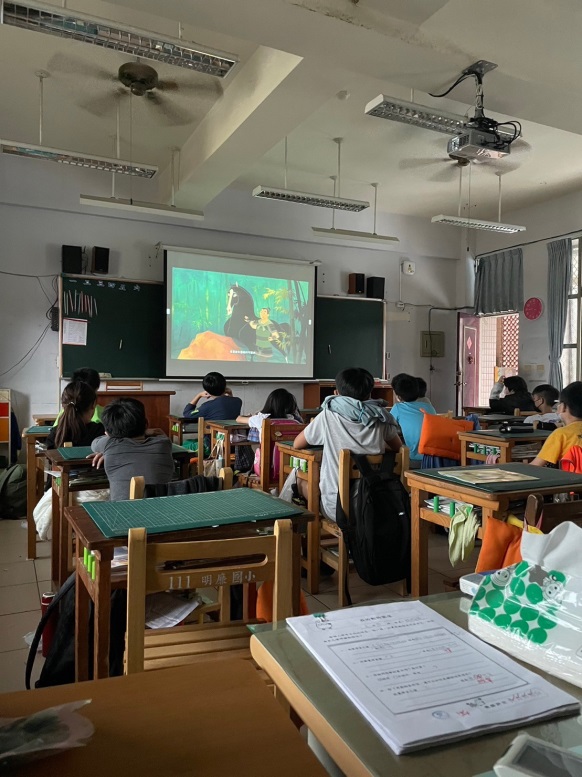 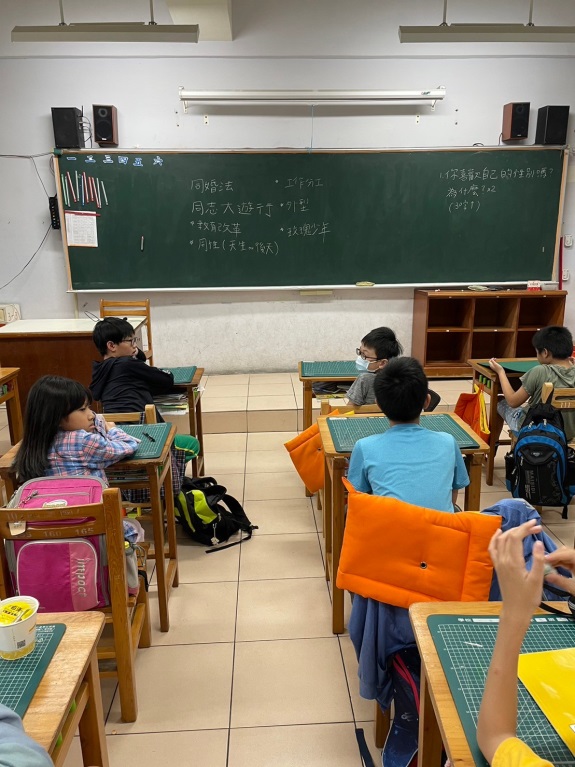 圖片說明：觀看花木蘭影片並分享心得圖片說明：討論同婚法與工作分工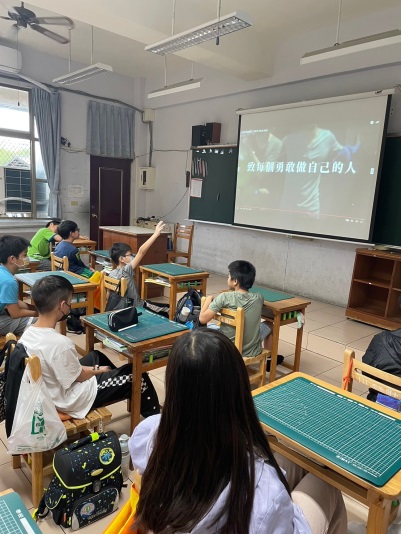 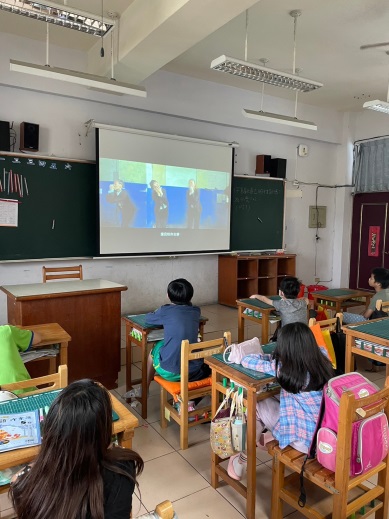 圖片說明：玫瑰少年影片、歌曲後，心得分享。圖片說明：欣賞聆聽蔡依林-玫瑰少年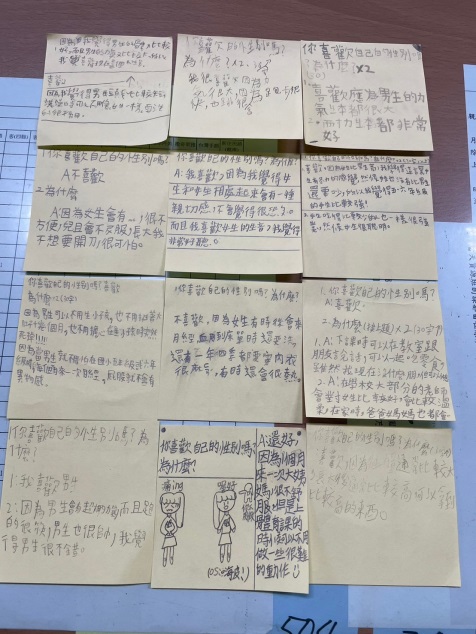 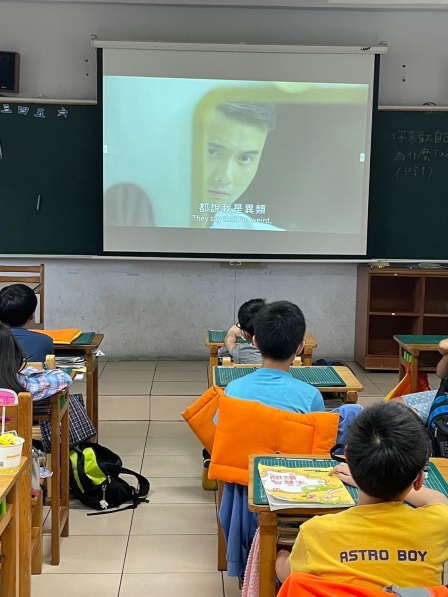 圖片說明：性別大哉問圖片說明：觀看玫瑰少年